NAŘÍZENÍ JIHOČESKÉHO KRAJEze dne 24. 11. 2022o vyhlášení přírodní památky Rybník Motovidlo a o stanovení jejích bližších ochranných podmínekRada Jihočeského kraje vydává dne 24. 11. 2022 podle § 36 a § 77a odst. 2 zákona č. 114/1992 Sb., o ochraně přírody a krajiny, ve znění pozdějších předpisů, dále podle § 7 a § 59 odst. 1 písm. k) zákona č. 129/2000 Sb., o krajích, ve znění pozdějších předpisů, toto nařízení.Článek 1Vymezení přírodní památkyTímto nařízením se zřizuje přírodní památka Rybník Motovidlo a stanovují se omezení ve využití jejího území.Přírodní památka se nachází ve správním obvodu obce s rozšířenou působností České Budějovice, v obvodu územní působnosti obce Čejkovice. Přírodní památka zahrnuje část katastrálního území Čejkovice u Hluboké nad Vltavou.Hranice přírodní památky se stanoví uzavřeným geometrickým obrazcem s přímými stranami, jehož vrcholy jsou určeny souřadnicemi v souřadnicovém systému jednotné trigonometrické sítě katastrální (dále jen „S-JTSK“). Seznam souřadnic v souřadnicovém systému S-JTSK jednotlivých vrcholů geometrického obrazce, jak jdou v obrazci za sebou, je uveden v příloze č. 1 k tomuto nařízení.Ochranné pásmo přírodní památky Rybník Motovidlo se nezřizuje.Grafické znázornění území nově vymezené přírodní památky Rybník Motovidlo je zakresleno do katastrální mapy, která je přílohou č. 2 tohoto nařízení.Článek 2Soustava NATURA 2000Území přírodní památky Rybník Motovidlo bylo zařazeno nařízením vlády č. 318/2013 Sb., kterým se stanoví národní seznam evropsky významných lokalit, ve znění pozdějších předpisů, mezi evropsky významné lokality (dále jen „EVL“), tvoří EVL s názvem „Rybník Motovidlo“, kód lokality CZ0310618.Článek 3Předmět ochranyPřírodní památka bude zřízena pro ochranu populace kriticky ohroženého plavínu štítnatého (Nymphoides peltata). Předmět ochrany obecně představují také typické druhy rostlin a živočichů, které jsou svým výskytem vázané na extenzivně využívané rybníky s bohatou litorální vegetací a navazujícími mokřady, včetně široké řady ohrožených taxonů obojživelníků a ptáků.Článek 4Bližší ochranné podmínkyJen se souhlasem příslušného orgánu ochrany přírody lze na území přírodní památky:a) povolovat změny druhu pozemků nebo způsobu jejich využití;b) povolovat a provádět změny dokončených staveb nebo změny staveb před jejich dokončením;c) zřizovat skládky jakýchkoli materiálů;d) povolovat a provádět změny vodního režimu pozemků; e) hnojit pozemky nebo používat chemické prostředky;f) vysazovat nebo vysévat rostliny nebo vypouštět živočichy;g) zřizovat přikrmovací zařízení nebo slaniska;h) přikrmovat ryby a zvěř;i) provádět letnění nebo zimování rybníků;j) zasahovat do litorálních porostů, provádět úpravy dna a břehů včetně odbahňování;k) chovat ryby nebo vodní drůbež, schvalovat zarybňovací plány;l) manipulovat s výškou vodní hladiny kromě stavů vyžadujících okamžitý zásah (povodňové stavy a mimořádné situace dle manipulačního řádu);m) vyznačovat cyklistické trasy nebo trasy pro pěší.Výše uvedené souhlasy se nevyžadují, pokud tyto činnosti vykonává přímo příslušný orgán ochrany přírody nebo jsou příslušným orgánem ochrany přírody požadovány v rámci realizace schváleného plánu péče nebo v rámci opatření ke zlepšení stavu prostředí přírodní památky.Článek 5Obecná ustanoveníPorušení povinnosti stanovené tímto nařízením lze postihnout jako přestupek.Článek 6ÚčinnostToto nařízení nabývá účinnosti patnáctým dnem následujícím po dni vyhlášení ve Sbírce právních předpisů územních samosprávných celků a některých správních úřadů.      Mgr. František Talíř v. r.	           MUDr. Martin Kuba v. r.	  1. náměstek hejtmana	     hejtmanPříloha č. 1 k nařízení Jihočeského kraje ze dne 24. 11. 2022: seznam souřadnic v souřadnicovém systému S-JTSK jednotlivých vrcholů geometrického obrazce, kterými jsou stanoveny hranice přírodní památky Rybník Motovidlo.Příloha č. 2 k nařízení Jihočeského kraje dne 24. 11. 2022: vymezení přírodní památky Rybník Motovidlo na podkladu katastrální mapy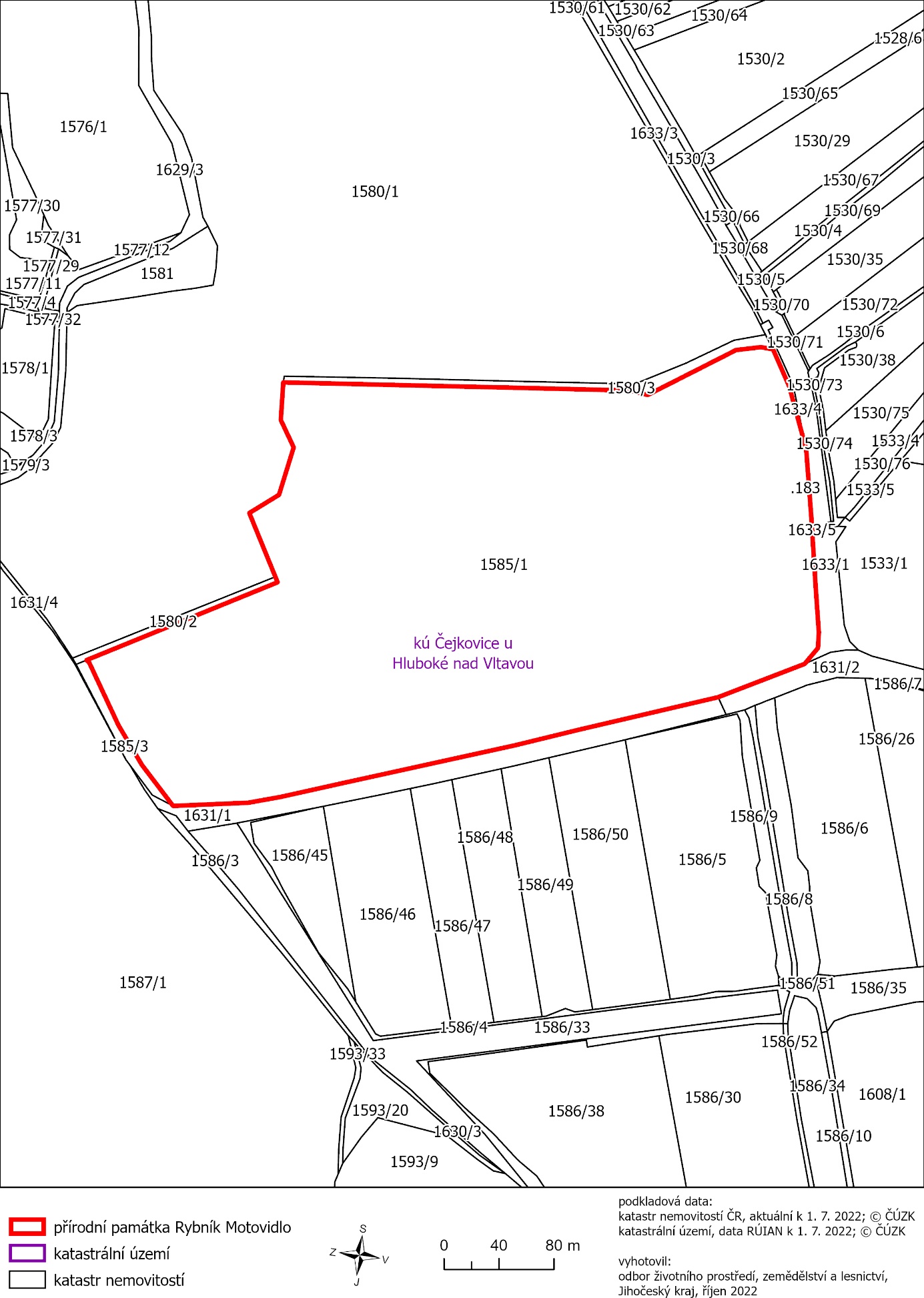 číslo bodusouřadnice – Y [m] souřadnice – X [m]pořadí bodu v obrazcizdroj souřadnic1762 102,371 162 327,931výpočet2762 090,571 162 355,062výpočet3762 078,261 162 400,533výpočet4762 074,591 162 449,184výpočet5762 071,401 162 500,095výpočet6762 069,031 162 534,096výpočet7762 069,661 162 545,457výpočet8762 079,371 162 557,048výpočet9762 142,381 162 581,299výpočet10762 243,451 162 604,8910výpočet11762 290,121 162 616,2811výpočet12762 415,391 162 643,7812výpočet13762 460,951 162 653,9113výpočet14762 484,501 162 658,1314výpočet15762 539,261 162 660,4715výpočet16762 562,001 162 630,5516výpočet17762 578,961 162 601,8817výpočet18762 600,401 162 555,9918výpočet19762 602,341 162 554,2919výpočet20762 463,171 162 497,6020výpočet21762 464,801 162 493,5821výpočet22762 483,761 162 447,1522výpočet23762 462,141 162 433,9123výpočet24762 451,451 162 399,3724výpočet25762 460,831 162 379,4025výpočet26762 459,011 162 352,0226výpočet27762 370,941 162 354,0827výpočet28762 288,661 162 355,9628výpočet29762 206,851 162 357,9629výpočet30762 193,681 162 361,1630výpočet31762 129,331 162 328,4831výpočet32762 111,271 162 326,3732výpočet